Муниципальное  дошкольное  образовательное учреждение«  Детский  сад № 4  « Сказка» города  Алушты298500, Республика  Крым, г. Алушта,                                                                         Ул.Октябрьская,28               E-mail:mdoy4@bk.ru              Тел. 0(36560) 3 – 43 01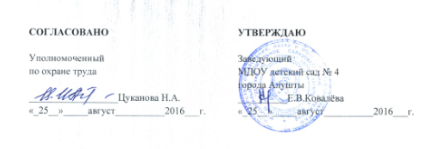 ИНСТРУКЦИЯпо охране труда для сторожа№ 03Введено с  «_25__»____август_______2016___г.г.Алушта2016 г.СОДЕРЖАНИЕ1. ОБЩИЕ ТРЕБОВАНИЯ ОХРАНЫ ТРУДА1.1. Настоящая инструкция регламентирует основные требования охраны труда для сторожа.1.2. К самостоятельной работе сторожем, допускаются лица, прошедшие вводный инструктаж и первичный инструктаж на рабочем месте по охране труда и пожарной безопасности, инструктаж по электробезопасности, стажировку, обученные безопасным методам и приемам выполнения работы, оказанию первой помощи пострадавшим при несчастных случаях на производстве.В течение месяца, со дня принятия на работу, работники должны пройти обучение и проверку знаний требований охраны труда. 1.3. Работник, не прошедший своевременно повторный инструктаж по охране труда (не реже одного раза в 6 месяца) не должен приступать к работе. 1.4. При изменении правил по охране труда, замене или модернизации оборудования, приспособлений, инструмента, нарушении действующих норм и правил по охране труда, которые привели или могут привести к травматизму, аварии, пожару, при перерывах в работе более 30 календарных дней, по требованию органов надзора проводится внеплановый инструктаж.1.5. О проведении повторного и внепланового инструктажа производится соответствующая запись в журнале регистрации инструктажа на рабочем месте с обязательной подписью инструктируемого и инструктирующего. Работник, получивший  инструктаж и показавший неудовлетворительные знания, к работе не допускается. Он обязан вновь пройти инструктаж.1.6. При поступлении на работу сторож должен проходить предварительный медосмотр, а в дальнейшем - периодические медосмотры в установленные сроки.1.7. При работе на сторожа возможно воздействие следующих опасных и вредных производственных факторов:- повышенное значение напряжения в электрической цепи, замыкание которой может произойти через тело человека;- нервно-психические перегрузки;- физические перегрузки;- отсутствие или недостаток естественного освещения;- повышенная или пониженная температура воздуха рабочей зоны;- недостаточная освещенность рабочей зоны.1.8. Во избежание электротравм и поражений электрическим током сторож не должен прикасаться к открытой электропроводке и кабелям.1.9. Работник обязан соблюдать правила внутреннего трудового распорядка, утвержденные в  МДОУ  «Детский сад № 4 «СКАЗКА». Сторож должен быть ознакомлен с режимом труда и отдыха в учреждении и обязательно соблюдать его. Изменения режима труда и отдыха допускаются только в случае экстремальных ситуаций.1.10. Сторож должен работать в специальной одежде, специальной обуви и в случае необходимости использовать другие средства индивидуальной защиты.1.11. Сторож не должен приступать к выполнению разовых работ, не связанных с его прямыми обязанностями по специальности, без получения внепланового, целевого инструктажа.1.12. Работник должен соблюдать правила пожарной безопасности, уметь пользоваться средствами пожаротушения, знать их расположение. 1.13. Курить на территории  МДОУ  «Детский сад № 4 «СКАЗКА» запрещается.1.14. Работник должен соблюдать правила личной гигиены. По окончании работы, перед приемом пищи необходимо мыть руки с мылом. 1.15. Употребление алкогольных и слабоалкогольных напитков, наркотических веществ на работе, а также выход на работу в нетрезвом виде запрещается.1.16. Не допускается хранить и принимать пищу и напитки на рабочих местах. 1.17. Сторож должен знать приемы оказания первой помощи пострадавшему в соответствии с Инструкцией по оказанию первой помощи. 1.18. Сторож должен выполнять правомерные рекомендации инженера по охране труда, или лица, уполномоченного по охране труда от трудового коллектива. 1.19. Заметив нарушение требований охраны труда другим работником, сторож должен предупредить его о необходимости их соблюдения.1.20. Работник должен соблюдать требования данной инструкции по охране труда. 1.21. За невыполнение требований данной инструкции по охране труда, работник несет ответственность согласно действующему законодательству РФ. 2. ТРЕБОВАНИЯ ОХРАНЫ ТРУДА ПЕРЕД НАЧАЛОМ РАБОТЫПеред началом работы сторож должен: 2.1. Проверить и надеть специальную одежду, специальную обувь, приготовить другие средства индивидуальной защиты. Запрещается закалывать одежду булавками, иголками, держать в карманах одежды острые, бьющиеся предметы.2.2. Включить освещение и убедиться в исправной работе светильников.2.3. Осмотреть и подготовить свое рабочее место, убрать все лишние предметы, не загромождая при этом проходы. Убедиться в том, что рабочее место достаточно освещено.2.4. Проверить состояние пола на рабочем месте. Если пол скользкий или мокрый, потребовать, чтобы его вытерли, или сделать это самому. 2.5. Убедиться в наличии и исправности средств связи, сигнальных устройств и предупреждающих знаков, приборов охранно-пожарной и тревожной сигнализации, периметрального и другого освещения, средств пожаротушения и водоснабжения, электронагревательных приборов, печного отопления, укомплектованности аптечки первой доврачебной помощи, наличии предусмотренной служебной документации на посту.2.6. Обойти территорию охраняемого объекта по маршруту согласно плану-схеме обхода территории.2.7. Обо всех выявленных недостатках, препятствующих безопасному несению службы, следует доложить руководителю учреждения. В случаях невозможности устранения недостатков действовать по указанию ответственных должностных лиц.3. ТРЕБОВАНИЯ ОХРАНЫ ТРУДА ВО ВРЕМЯ РАБОТЫ3.1. Обход территории охраняемого объекта сторожа должны совершать по разработанному маршруту, соблюдая меры личной безопасности. Маршрут должен проходить по участкам территории, свободным от захламленности, ям, траншей, кюветов, колодцев подземных коммуникаций, резервуаров с водой.3.2. В темное время суток при обходе территории необходимо пользоваться электрическим фонарем.3.3. При пользовании печами и электронагревательными приборами, сторожам необходимо соблюдать следующие правила:Электронагревательные приборы должны быть с закрытой спиралью заводского изготовления и установлены на несгораемые подставки на безопасном расстоянии от стен и других элементов строительных конструкций. В процессе эксплуатации электросети и электроприборов запрещается подвешивать электропроводку на гвоздях и заклеивать ее обоями, применять электропровода с поврежденной изоляцией, некалиброванные (самодельные) предохранители, обертывать электрические лампы бумагой или материей, использовать электропровода и ролики для подвешивания картин, наглядной агитации, одежды и других предметов;3.4. Печное отопление перед началом отопительного сезона должно быть проверено и отремонтировано. У каждой печи на деревянном полу должен быть прибит предтопочный металлический лист размером не менее 50 × 70 см.3.5. При эксплуатации печного отопления запрещается:растапливать печи с помощью бензина, керосина, дизельного топлива и других легковоспламеняющихся жидкостей;оставлять топящиеся печи без присмотра;сушить и складировать на печах одежду и другие легковоспламеняющиеся предметы и материалы.3.6. При применении электронагревательных приборов их следует выключать перед обходом охраняемого объекта.3.7. Сторожам при несении службы по охране объектов запрещается:допускать на рабочее место лиц, не имеющих отношения к выполняемой работе;оставлять пост, маршрут, за исключением случаев оказания помощи пострадавшим при аварийных ситуациях, предотвращения правонарушений и задержания преступников;пользоваться электронагревательными приборами кустарного изготовления, самостоятельно ремонтировать электроприборы, оставлять их включенными без присмотра;прикасаться к оборванным электропроводам, становиться на них;отвлекаться от несения службы.3.8. Во время работы сторож должен:постоянно находиться на посту, следить за работой приборов охранной и пожарной сигнализации;содержать помещение для сторожевой охраны (проходной) в надлежащем санитарном состоянии.3.9. Во время дежурства запрещается спать, смотреть телевизор, включать громко радио, заниматься посторонними делами.3.10. Сторож обязан:не допускать посторонних лиц на территорию охраняемого объекта, в помещение проходной;при наступлении темноты включать дежурное (охранное) освещение, с наступлением рассвета – выключать.3.11. При обходе территории охраняемого объекта во время дождя, гололеда, в темноте следует передвигаться только шагом.3.12. Перед выходом в темное время суток из освещенного помещения на неосвещенную территорию следует выключить освещение, подождать, пока зрение адаптируется к темноте, и после этого выйти из помещения.3.13. При проникновении посторонних лиц на охраняемый объект или нападении их на сторожа он должен принять меры к их задержанию, вызвать полицию и помогать сотрудникам полиции в предотвращении правонарушений. При необходимости следует поднять тревогу, чтобы привлечь на помощь граждан.3.14. При обнаружении взлома дверей, окон, стен, запоров, пломб, печатей, хищения имущества и т.п. следует немедленно, не оставляя пост, сообщить об этом непосредственному руководителю или другому должностному лицу нанимателя, в полицию по телефону «102» и обеспечить охрану следов преступления до прибытия представителей полиции.3.15. Данная инструкция не может предугадать все несчастные случаи. Всегда будьте аккуратны во время производства работ.3.16. Сторож должен знать места расположения пожарного инвентаря и уметь им пользоваться.3.17. При прохождении по лестничному маршу держаться за перила и не допускать поспешности в передвижении.3.18. При хождении по территории  МДОУ  «Детский сад № 4 «СКАЗКА» проявлять внимание, опасаясь падения о выступающую тротуарную плитку или другие неровности.3.19. Прием пищи должен осуществляться только во время регламентированных перерывов в специально отведенных для этих целей помещениях с соблюдением правил личной гигиены.3.20. При работе с электроприборами:- не работать с неисправными электроприборами;- не производить ремонт неисправных приборов самостоятельно;- не включать и не выключать электроприборы влажными руками;- отключать все приборы при прекращении подачи электроэнергии.4. ТРЕБОВАНИЯ ОХРАНЫ ТРУДА В АВАРИЙНЫХ СИТУАЦИЯХ4.1. Сторож обязан немедленно извещать своего непосредственного руководителя о любой ситуации, угрожающей жизни и здоровью работников и детей, о каждом несчастном случае, происшедшем на территории работодателя, или об ухудшении состояния своего здоровья, в том числе о проявлении признаков острого профессионального заболевания (отравления), о всех нарушениях, обнаруженных неисправностях.4.2. Если произошел несчастный случай, очевидцем которого стал сторож, ему следует прекратить работу, немедленно вывести или вынести пострадавшего из опасной зоны, оказать пострадавшему первую помощь, вызвать скорую медицинскую помощь, помочь организовать доставку пострадавшего в ближайшее медицинское учреждение и сообщить о случившемся руководителю  МДОУ  «Детский сад № 4 «СКАЗКА», а также сохранить обстановку и состояние оборудования таким, какими они были в момент происшествия (если это не угрожает жизни, здоровью окружающих работников и не приводит к аварии).4.3. Если несчастный случай произошел с самим сторожем, ему следует прекратить работу, по возможности обратиться в медицинское учреждение, сообщить о случившемся руководителю  МДОУ  «Детский сад № 4 «СКАЗКА» или попросить сделать это кого-либо из окружающих.4.4. Сторожу необходимо уметь оказывать первую помощь пострадавшему.4.5. При возникновении пожара:- прекратить работу;- немедленно эвакуировать воспитанников (согласно плану эвакуации) из помещения, закрыв все форточки, окна (с целью нераспространения быстрого огня);- по возможности отключить электрооборудование;- нажать кнопку пожарной сигнализации и подать сигнал о пожаре; - сообщить о случившемся работодателю;- принять меры по эвакуации детей и работников;- принять меры по локализации пожара имеющимися средствами пожаротушения, руководствуясь инструкцией по пожарной безопасности;- при необходимости вызвать пожарную охрану по тел. – 01 (при этом необходимо назвать адрес объекта, место возникновения пожара, а также сообщить свою фамилию, имя, отчество, тел.) и организовать встречу пожарных подразделений.4.6. При аварии (прорыве) системы отопления необходимо немедленно удалить воспитанников из помещения, сообщить о происшедшем администрации. 4.7. Необходимо помнить об уголовной ответственности за несвоевременное сообщение о несчастном случае с воспитанником детского сада или за промедление в оказании помощи, эвакуации детей, вызове скорой помощи. 5. ТРЕБОВАНИЯ ОХРАНЫ ТРУДА ПО ОКОНЧАНИИ РАБОТЫ5.1. Выключить используемое электрооборудование.5.2. Проветрить помещение.5.3. Закрыть окна, фрамуги, проверить закрыты ли запасные выходы, выключить свет.5.4. При обнаружении замечаний по охране труда поставить в известность заведующего. 5.5. Снять рабочую одежду, сменную обувь и убрать их в установленное место. 5.6. Чисто вымыть руки с мылом. 5.7. Покинуть территорию  МДОУ  «Детский сад № 4 «СКАЗКА».1.Общие требования охраны труда32.Требования охраны труда перед началом работы43.Требования охраны труда во время работы44.Требования охраны труда в аварийных ситуациях65.Требования охраны труда по окончании работы7Лист ознакомленияЛист ознакомления8